地域で活かす災害に向けての取り組み（概略）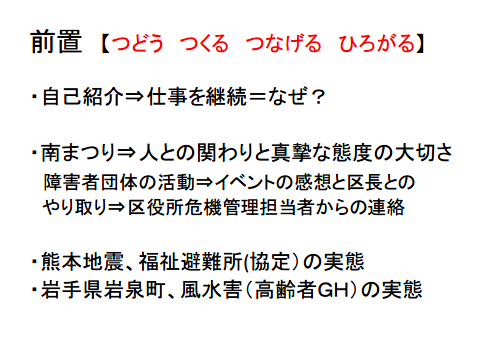 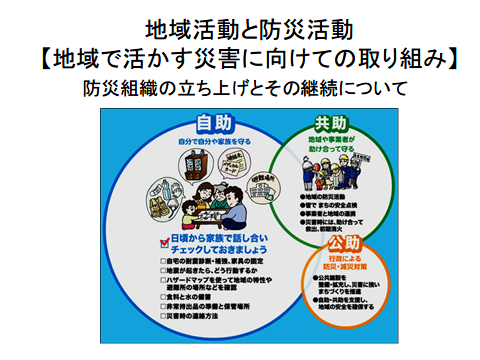 　　　　　　　　　　　１　　　　　　　　　　　　　　　　　　　　　　　　　２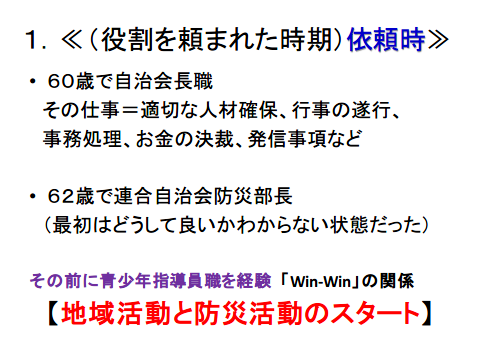 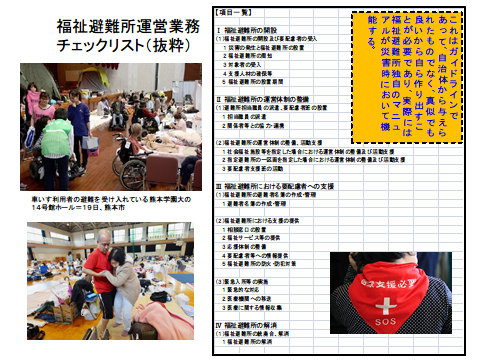 　　　　　　　　　　　３　　　　　　　　　　　　　　　　　　　　　　　　４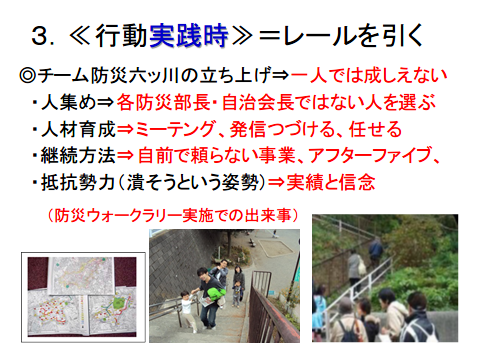 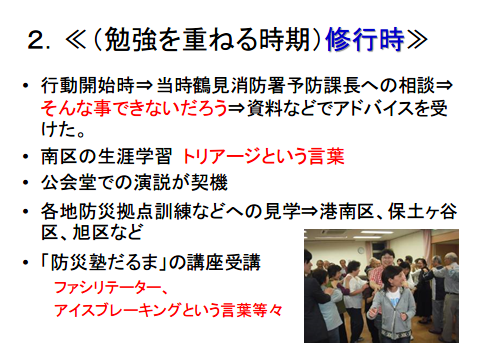 　　　　　　　　　５　　　　　　　　　　　　　　　　　　　　　　　　　　６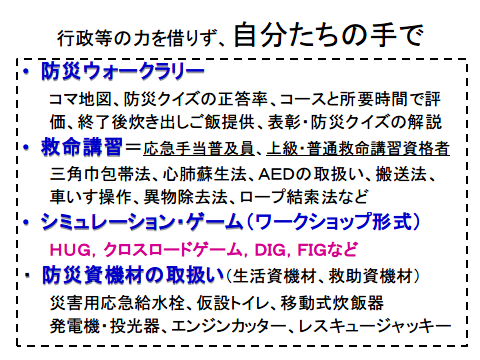 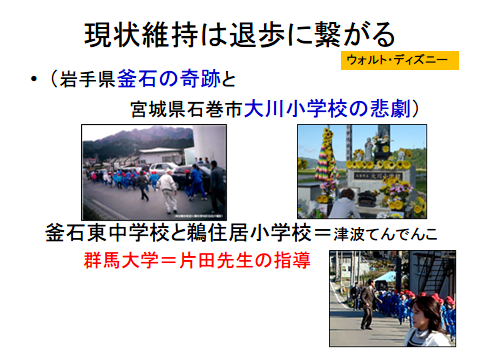 　　　　　　　　　　７　　　　　　　　　　　　　　　　　　　　　　　　　　８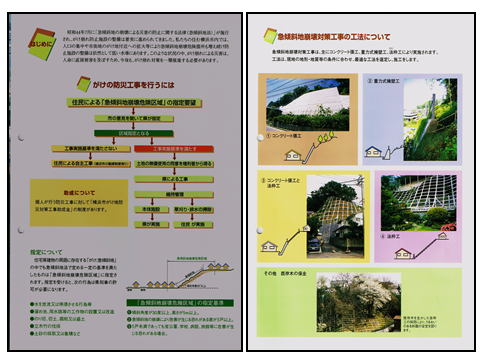 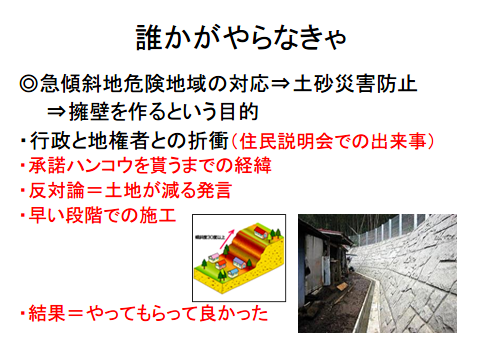 　　　　　　　　　　９　　　　　　　　　　　　　　　　　　　　　　　　　　１０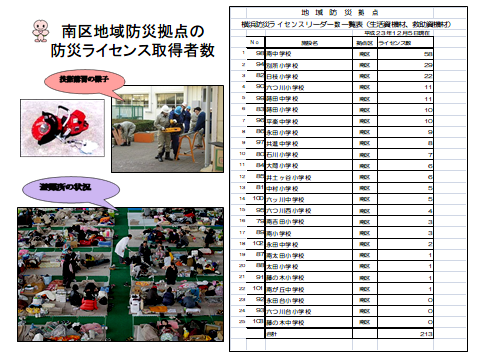 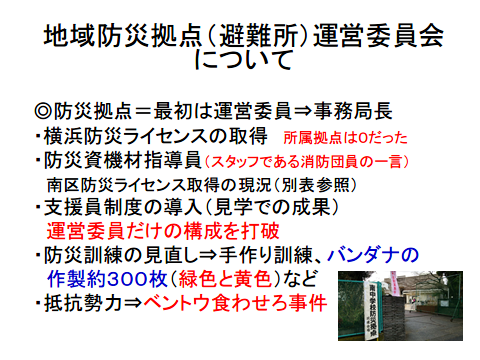 　　　　　　　　　　１１　　　　　　　　　　　　　　　　　　　　　　　　１２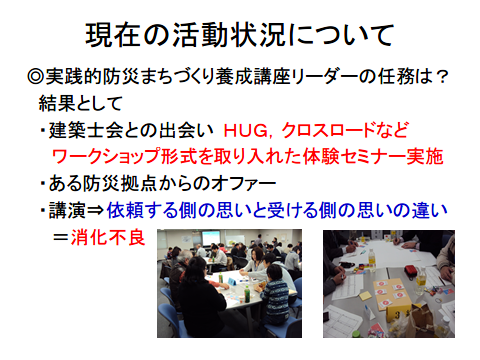 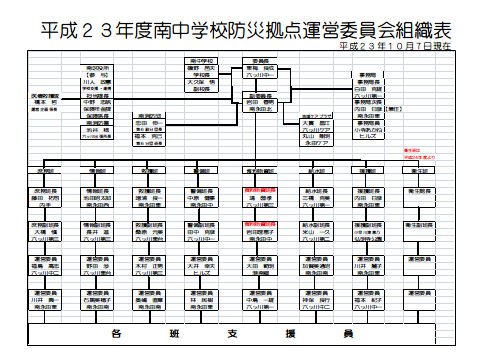 　　　　　　　　　１３　　　　　　　　　　　　　　　　　　　　　　　　　１４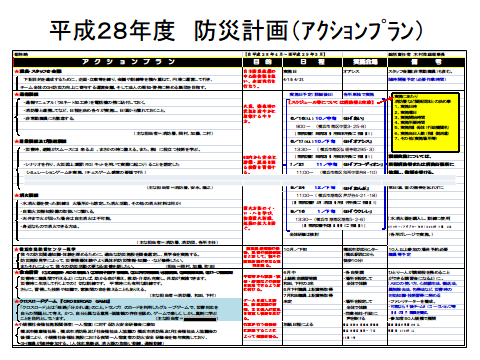 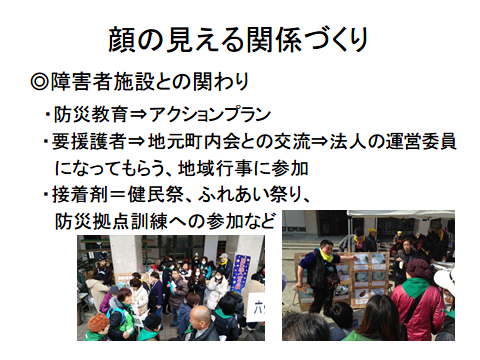 　　　　　　　　　　　１５　　　　　　　　　　　　　　　　　　　　　　　　１６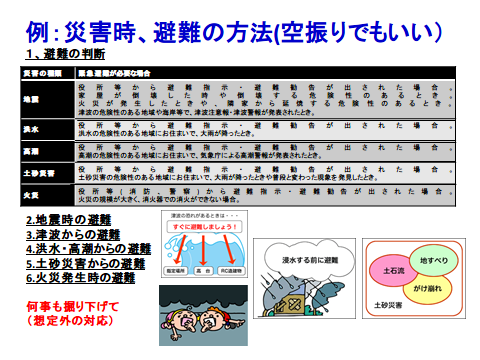 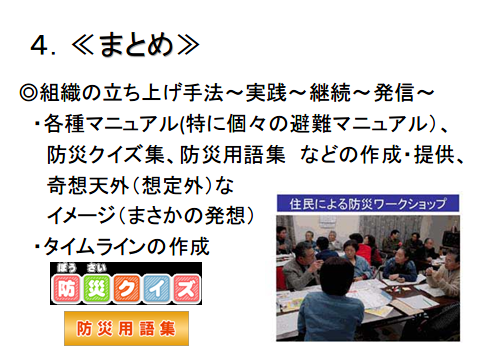 　　　　　　　　　１７　　　　　　　　　　　　　　　　　　　　　　　　１８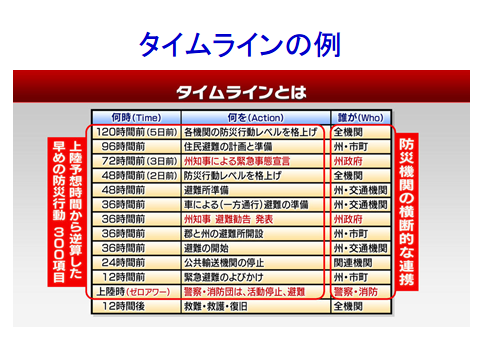 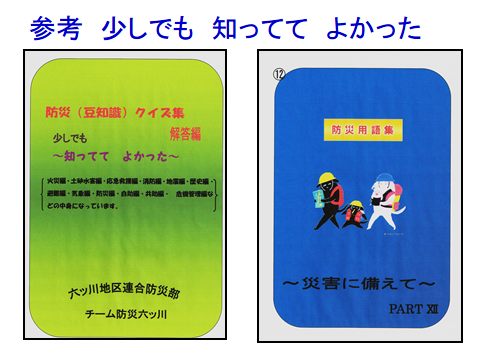 　　　　　　　　　　１９　　　　　　　　　　　　　　　　　　　　　　　２０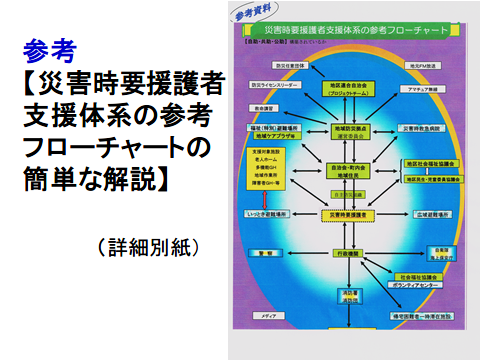 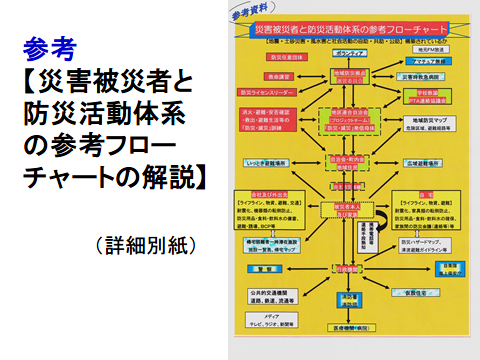 　　　　　　　　　　　２１　　　　　　　　　　　　　　　　　　　　　　　２２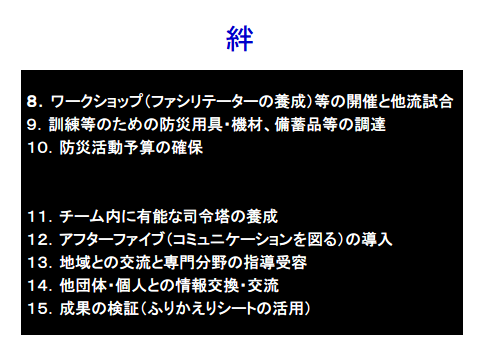 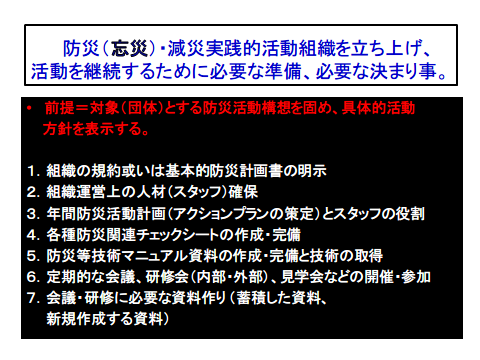 　　　　　　　　　　２３　　　　　　　　　　　　　　　　　　　　　　　　２４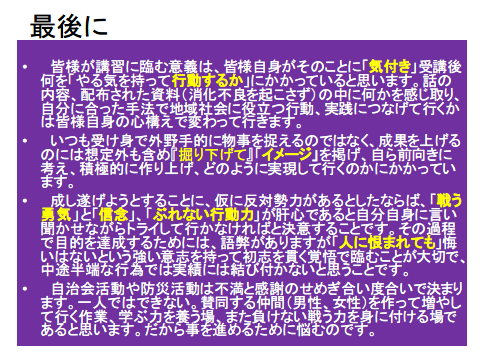 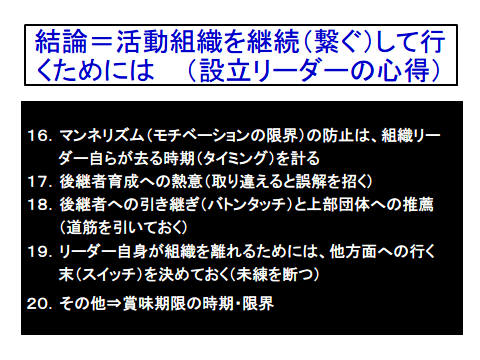 　　　　　　　　　２５　　　　　　　　　　　　　　　　　　　　　　　　　２６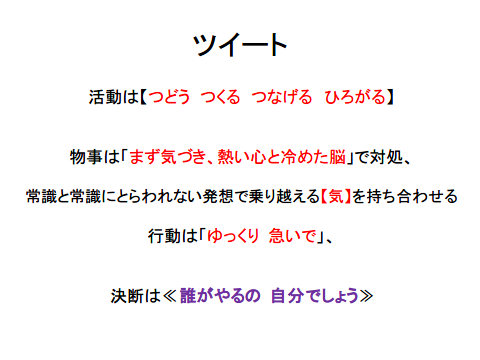 　　　　　　　　　　２７